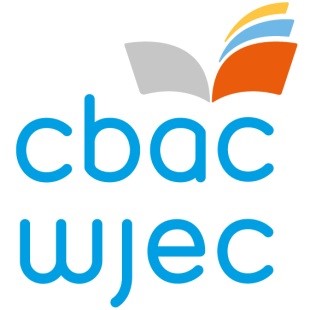 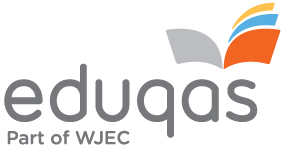 Cadeirydd yr Arholwyr, TAG CerddoriaethProffil y Rôl a Ffurflen GaisPROFFIL Y RÔLDiben:
Mae CBAC am recriwtio Cadeirydd yr Arholwyr i ddechrau ar 1 Ionawr 2021. Yr ymgeisydd llwyddiannus fydd yn gyfrifol am asesu cymwysterau CBAC ac/neu Eduqas TGAU yng Nghymru a/neu Lloegr. Mae deiliad presennol y swydd yn gadeirydd TAG Cerddoriaeth yn y ddwy wlad, ond byddai CBAC yn ystyried penodi dau ymgeisydd gwahanol os yw'n briodol.Cadeirydd yr Arholwyr sy'n gyfrifol am gynnal safonau'r pwnc o flwyddyn i flwyddyn. Cyfrifoldeb Cadeirydd yr Arholwyr hefyd yw monitro safonau'r Uwch Arholwyr. Cyfrifoldebaucynorthwyo staff CBAC i gynnal safonau TAG Cerddoriaeth o gyfres i gyfrescadeirio amrywiol gyfarfodydd gan gynnwys y Pwyllgor Gwerthuso Papurau Cwestiynau (PGPC), a chyfarfodydd Dyfarnusicrhau bod y papur(au) cwestiynau a'r cynlluniau marcio'n bodloni gofynion y meini prawf asesu fel y nodir hwy yn y fanyleb a'u bod o safon gymharol a gynhelir o flwyddyn i flwyddynargymell ffiniau gradd i bob gradd ym mhob un o'r cymwysterau ar ddiwedd y broses ddyfarnuparatoi adroddiadau manwl ar y prosesau, yn ôl y gofyn Bydd angen i Gadeirydd yr Arholwyr fod ar gael am o leiaf ddeg diwrnod y flwyddyn a allai fod yn ystod y tymor, ar benwythnosau ac yn ystod y gwyliau. Mae tâl rhyddhau ar gael i ganolfannau tuag at gostau athrawon cyflenwi.  Bydd hyn yn galluogi i ddeiliad y swydd fynychu PGPC, a’r cyfarfod dyfarnu. Profiad/cymwysterau angenrheidiolgradd yn un neu fwy o’r pynciau sy'n benodol i'r cymhwyster hwnprofiad asesu ac addysgu perthnasol profiad rheoli pobly gallu i weithio'n dda ac yn ofalus iawn dan bwysauI gael gwybod mwy, cysylltwch â Rachel Edwards ar 029 2240 5482 neu rachel.edwards@wjec.co.uk . Y dyddiad cau i gyflwyno ceisiadau yw 25 Medi.Sut i wneud cais: Os ydych chi'n dymuno gwneud cais am y swydd, ac nad ydych yn gweithio i CBAC ar hyn o bryd, ewch i https://appointees.wjec.co.uk a chlicio 'Gwneud Cais i fod yn Arholwr' i lenwi'r ffurflen gais.Os ydych chi'n gweithio i CBAC ar hyn o bryd, mewngofnodwch i'ch cyfrif Porth Rheoli Penodiadau (gan ddefnyddio eich enw defnyddiwr newydd) a chliciwch ar yr eicon 'Fy Nghais' ar yr hafan. Gwnewch yn siŵr eich bod yn ychwanegu rôl Cadeirydd TAG Cerddoriaeth ar y tab 'maes pwnc', a llenwch feysydd eraill y cais.Os oes arnoch angen unrhyw gymorth pellach, cysylltwch â:-Rob Reynoldsrob.reynolds@cbac.co.ukneuBeth Edgarbeth.edgar@cbac.co.uk